Arts in Early Learning and Care and School Age Childcare Pilot: Memorandum of Understanding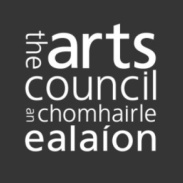 This memorandum MUST be agreed between the artist or arts organisation and the Early Learning and Care and/or School Age Childcare setting. The Arts Council assumes that both parties have contributed and committed to its contents.Parties to the memorandumAbout the PilotThe Arts in Early Learning and Care and School Age Childcare is an initiative of the Arts Council in partnership with the Department of Children, Equality, Disability, Integration and Youth (DCEDIY). The pilot is being overseen by a steering group made up of representatives from the DCEDIY Early Learning and Care and School Age Childcare Division, the Department of Education Early Years Inspectorate, the National Council for Curriculum and Assessment (NCCA), the Department of Tourism, Culture, Arts, Gaeltacht, Sport and Media (DTCAGSM), and the Arts Council. CommitmentAs parties and signatories to this agreement, we confirm that we will participate in the Arts in Early Learning and Care and School Age Childcare Pilot. We agree over the course of this Pilot to implement the commitments as set out below.We will work together to develop, deliver and document a creative project; We will coordinate consent forms for children and their guardians participating in the project, and with regard to the taking of any images or recordings in connection with the project; The child safeguarding procedures of the setting will be adhered to.Throughout the project, we will consider and explore the draft principles for engaging with the arts in early learning and care.We will share the documentation from our project and reflections on our experiences with other participants on the pilot scheme and with the Coordinator for the pilot. We understand that documentation from our project may used to support Continuing Professional Development or other resources that can help to promote the arts in early learning and care and school-age childcare.  Specifically, we plan for our project to include the following: ScheduleAs parties and signatories to this agreement, we confirm that we will aim to implement the pilot according to the schedule below.Specifically, in relation to this agreement, we will aim to carry out the project according to the following schedule: Role of the artists / arts organisations in the Pilot In addition to the joint commitments above, please summarize any particular commitments the artist(s)/arts organisations wishes to make in relation to the delivery of the pilot. E.g. nature of activities, contribution of materials, etc.Role of the Early Learning and Care and / or School Age Childcare 		setting:In addition to the joint commitments outlined above, please summarize any particular commitments the setting wishes to make in relation to the delivery of the pilot. E.g. resources that will be made available, lead contact person for the setting, communication with parents, preparation and follow-up to artist visits.Declaration of agreementName:		     Position:	     Name:		          Position:	     Artist or arts organisation:Name:      Early Learning and Care and or School Age Childcare setting:Name:      Service Reference Number:      For example...Activities will include:The age-groups that will participate are as follows:The number of children who will participate are as follows:Reflection/feedback from children and young people will be gathered as follows:Reflection/feedback from artists and educators will be gathered as follows:Reflection/feedback from parents will be gathered as follows:DateActivityApril 2023Planning between artist(s) and settingsPlanning meeting between artist(s) and pilot coordinator/ other artists participating in the pilot April – June/July 2023Development, delivery and documentation of projectPotential visit from pilot coordinatorArtists to share updates/experiences with pilot coordinator/ other artists involved in the pilot;July – November 2023Artists to lead out on this aspect and to liaise with the settings:Complete any remaining aspects of projectParticipate in reflection meetings with pilot coordinator and other participants on the pilot schemeContribute to the development of a report on the pilot schemeShare recommendations regarding how future supports to promote quality engagement with the arts in early learning and care and in school-age childcare might be structuredContribute to development of CPD and resource materials drawing on learning and documentation from this pilotContribute to sharing/presentation of findings and recommendations at an event with key stakeholdersFor example...Planning meetings between the artist(s) and setting will take place on these days/dates:The delivery of workshops/creative activities will take place on these days/dates:Reflection meetings will take place on these days/dates:On behalf of artist / arts organisationEarly Learning and Care and or School Age Childcare setting